AKTYWNOŚĆ JĘZYKOWATEMAT: Kolorowa WielkanocDZIECI MŁODSZEKOMU POTRZEBNE SĄ ŚWIĘTA WIELKANOCNE?Cel:- wdrażanie do uważnego słuchania słowa czytanego oraz wypowiadania się na temat tekstu;- zapoznanie z tradycjami wielkanocnymi kultywowanymi w Waszym domu;- budowanie nastroju radosnego oczekiwania na zbliżające się Święta Wielkiej Nocy.	Rodzicu, przeczytaj dziecku opowiadanie „Historia żółtego kurczątka” (aut. B. Machoń), możesz je zilustrować samodzielnie wykonanymi kukiełkami (sylwetami) lub pluszakami dostępnymi w pokoju Waszego dziecka.	Na wiejskim podwórku, w przytulnym kurniku, mieszkało sobie śliczne kurczątko ze swoją mamą - kurą i tatą - kogutem. Mama kura uczyła je dreptać po podwórku i wygrzebywać pazurkami z ziemi pyszne ziarenka i robaczki. Tata kogut pokazywał, jak trzeba wskakiwać na płot i piać donośnie - kukuryku. Oboje rodzice bardzo kochali swoje maleństwo. Aż nagle, któregoś dnia, a było to wczesną wiosną, kurczątko spostrzegło, że rodzice nie mają już dla niego tyle czasu.- Pii, pii... pobaw się ze mną, mamo – prosiło.- Ko, ko, ko – gdakała kura, nie mam dzisiaj czasu, muszę znieść dużo jajek, ko, ko, ko Wielkanoc już blisko! Pobaw się samo Maleństwo.I kura poszła znosić jajka.Kurczątko pobiegło do taty koguta.- Pi, pi... Nudzi mi się...  Pobaw się ze mną tatusiu! - Kukuryku! Nie mam dziś czasu, muszę obudzić gospodynie i ogłosić całemu światu, że Wielkanoc już blisko. Pobaw się samo Maleństwo i kogut wskoczył na płot wołając donośnie – kukuryku!Obrażone kurczątko poszło w świat. Na łące spotkało baranka.- Bee, bee dokąd idziesz Maleństwo? Takie małe kurczątka nie powinny oddalać się same od domu, bee...- Pi, pi... Przez tę Wielkanoc nikt nie ma dla mnie czasu. Komu w ogóle potrzebne są te Święta?- Jak to, bee... Nie wiesz? No to posłuchaj:Święta potrzebne są kwiatom, żeby mogły kolorami przystroić świat.Święta potrzebne są mamusiom, żeby mogły upiec pyszne wielkanocne ciasta baby i mazurki.Święta potrzebne są tatusiom, żeby mogli zaczarować jajka w kolorowe pisanki.Święta potrzebne są też dzieciom, żeby mogły znaleźć prezenty od wielkanocnego zajączka. - Aha! Pi, pi teraz już rozumiem, muszę szybko przeprosić rodziców, że byłem niegrzeczne, a potem pobiegnę sprawdzić czy wszystko już gotowe do Wielkanocy, pi, pi…. Do widzenia baranku!Dziecko wraz z rodzicem rozmawiają na temat czytanego opowiadania:Jakie zwierzęta występowały w opowiadaniu?Gdzie mieszkało kurczątko? Z kim?Dlaczego kurczątko obraziło się na swoich rodziców?Kogo spotkało kurczątko na swojej drodze?Co powiedział mu baranek?Czy Wam potrzebne są Święta Wielkanocne?Jakie znacie tradycje Świąt Wielkanocnych?Jak się do nich przygotowujecie?ZAGADKI WIELKANOCNECel:poznawanie i utrwalenie wiadomości o zwyczajach świątecznych;rozwijanie logicznego myślenia.Nie może ich zabraknąć w Wielkanocnym koszykuoraz na Wielkanocnym stole.Twardą skorupką z wierzchu okryte, a w czasie Wielkanocy pokrywają się we wzorki rozmaite. (jajka)Jest z wikliny upleciony i w kościele poświęcony. (koszyczek)Ma dwa rogi, cztery nogi, z wełny kożuch,Trawę skubie cały ranek, ten biały ….(baranek)W każdej wsi jest taki budzik,Który co dzień ludzi budzi.Budzik chodzi, łapką grzebie,Choć nie czesze, też ma grzebień. (kogut)Ma długie uszy, futerko puszyste,Ze smakiem chrupie marchewkę i listek sałaty. (zając)Co to jest: kolorowe, malowane,Kraszone i pisane,Na Wielkanoc darowane?  (pisanki)Może być migdałowa, luksusowa,Lukrowana, z rodzynkami,Każda kusi zapachami…..(baba)Ma skręcone rogi, złotem malowaneStoi z chorągiewką wśród barwnych pisanek. (baranek)Wielkanocna zupa, w niej kiełbasa pływa,Jest w niej też jajeczko żółte jak słoneczko. (barszczyk / żurek)Jak się nazywa ciasto wielkanocne,Pięknie ozdobione lukrem, bakaliami, owocami….(mazurek)Jestem żółty, mały, puszysty i z jajka się wykluwam.Czy już wiecie, kto ja jestem? (kurczak)	Rodzicu, możecie też spróbować nauczyć się wybranej zagadki na pamięć (świetne ćwiczenie pamięci) i poprosić, by dziecko komuś z rodziny bliższej lub dalszej ją zadało np. podczas rozmowy telefonicznej. Możecie też wspólnie stworzyć Wasze domowe zagadki… :) DZIECI STARSZE
 Cele ogólne:Zapoznanie dzieci z tradycją Świąt WielkanocnychUtrwalenie już posiadanej przez dzieci wiedzy nt. tradycji wielkanocnychRozwijanie myślenia przyczynowo – skutkowegoRozwijanie wyobraźniRozwijanie umiejętności czytelniczychZAJĘCIE 1Przeczytajcie opowiadanie „Bajeczka wielkanocna” A. Galicy 

Wiosenne słońce tak długo łaskotało promykami gałązki wierzby, aż zaspane wierzbowe Kotki zaczęły wychylać się z pączków.
- Jeszcze chwilkę – mruczały wierzbowe Kotki – daj nam jeszcze pospać, dlaczego musimy wstawać?
A słońce suszyło im futerka, czesało grzywki i mówiło:
- Tak to już jest, że wy musicie być pierwsze, bo za parę dni Wielkanoc, a ja mam jeszcze tyle roboty.
Gdy na gałęziach siedziało już całe stadko puszystych Kotków, Słońce powędrowało dalej. Postukało złotym palcem w skorupkę jajka – puk-puk i przygrzewało mocno.
- Stuk-stuk – zastukało coś w środku jajka i po chwili z pękniętej skorupki wygramolił się malutki, żółty Kurczaczek.
Słońce wysuszyło mu piórka, na głowie uczesało mały czubek i przewiązało czerwoną kokardką.
- Najwyższy czas – powiedziało – to dopiero byłoby wstyd, gdyby Kurczątko nie zdążyło na Wielkanoc.
Teraz Słońce zaczęło rozglądać się dookoła po łące, przeczesywało promykami świeżą trawę, aż w bruździe pod lasem znalazło śpiącego Zajączka. Złapało go za uszy i wyciągnęło na łąkę.
- Już czas, Wielkanoc za pasem – odpowiedziało Słońce – a co to by były za święta bez wielkanocnego Zajączka? Popilnuj Kurczaczka, jest jeszcze bardzo malutki, a ja pójdę obudzić jeszcze kogoś.
- Kogo? Kogo? – dopytywał się Zajączek, kicając po łące.
- Kogo? Kogo? – popiskiwało Kurczątko, starając się nie zgubić w trawie.
- Kogo? Kogo? – szumiały rozbudzone wierzbowe Kotki.
A Słońce wędrowało po niebie i rozglądało się dokoła, aż zanurzyło złote ręce w stogu siana i zaczęło z kimś rozmawiać.
- Wstawaj śpioszku – mówiło – baś, baś, już czas, baś, baś.
A to „coś” odpowiedziało mu głosem dzwoneczka : dzeń-dzeń, dzeń-dzeń.
Zajączek z Kurczątkiem wyciągali z ciekawości szyje, a wierzbowe Kotki pierwsze zobaczyły, że to „coś” ma śliczny biały kożuszek i jest bardzo małe.
- Co to? Co to? – pytał Zajączek.
- Dlaczego tak dzwoni? – piszczał Kurczaczek.
I wtedy Słońce przyprowadziło do nich małego Baranka ze złotym dzwonkiem na szyi.
- To już święta, święta, święta – szumiały wierzbowe Kotki, a Słońce głaskało wszystkich promykami, nucąc taką piosenkę:

W Wielkanocny poranek
Dzwoni dzwonkiem Baranek,
A Kurczątko z Zającem
Podskakują na łące.
Wielkanocne Kotki,
Robiąc miny słodkie,
Już wyjrzały z pączka,
Siedzą na gałązkach.
Kiedy będzie Wielkanoc?
Wierzbę pytają.
Porozmawiajcie na temat opowiadania.
Kto wędrował nad łąką?
Kogo najpierw obudziło słoneczko?
Kto jeszcze został obudzony przez słoneczko?
Z jakiego powodu słońce wszystkich budziło?
Czy wiecie, co to są symbole Świąt Wielkanocnych?
Znaczenie symboli:Chleb i wypieki - symbolizują dostatek.
Wędliny - zdrowie.
Sól - chroni potrawy przed zepsuciem.
Chrzan - gwarantują siłę.
Jajka i baranek - symbolizują życie.
Wiosenne kwiaty - radość
Palma - chroni gospodarza od biedy.Spróbujcie sami (6latki) albo z rodzicami rozwiązać krzyżówkę:kliknij  TUTAJW nagrodę wielkanocne memory:kliknij  TUTAJZAJĘCIE 2„ Zajączki malują jajka".Zbliżały się Święta Wielkanocne.Zajączki miały pełne ręce pracy, bo im kury z okolicy niosły jajka. Kto je zliczy?Każda z kurek chciała, aby jej jajko kolorową było pisanką. Więc zajączki pędzlem w lewo, pędzlem w prawo - taka praca jest zabawą. Te w kwiatuszki, tamte w paski, uwijały się Szaraczki.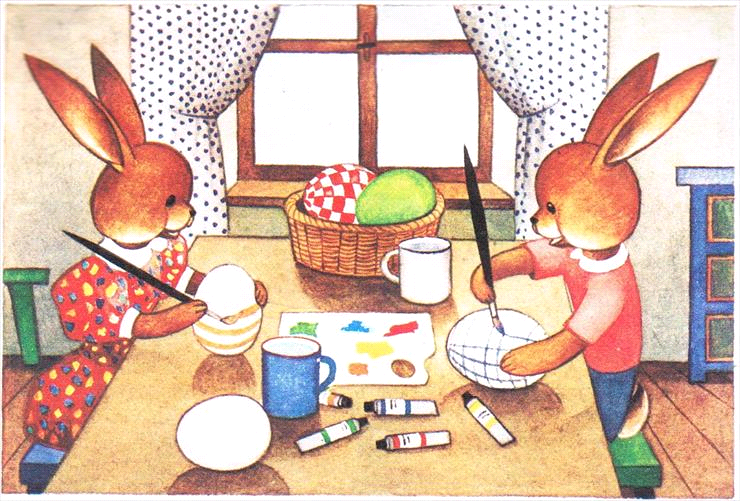 Gdy już praca jest skończona wkładają jajka do taczki i zajączek wiezie je by oddać kurkom.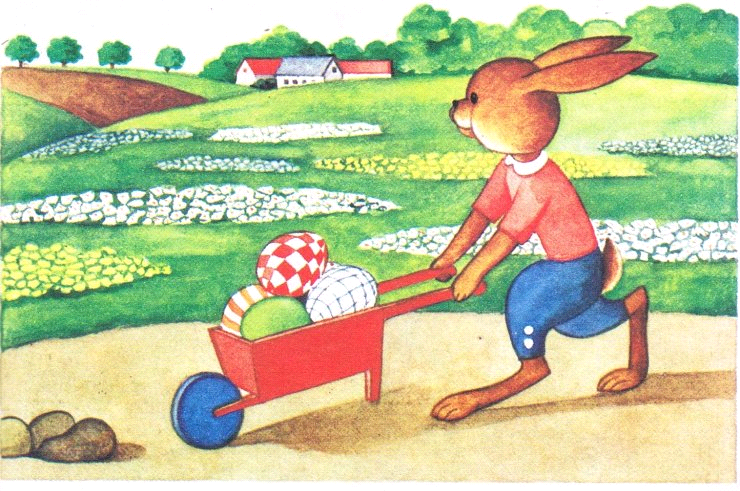 Nagle ….....Spróbuj dokończyć przygodę zajączka i odpowiedzieć na poniższe pytania na podstawie kolejnych ilustracji- Dlaczego zajączkowi wypadły pisanki?- Co odczuwał zajączek?- Co się stało?- Czy wiecie, co to jest pisanka?Kolejne ilustracje obrazujące przygody zajączka znajdziesz TUTAJA może uda Wam się wymyślić dalszy ciąg przygody zajączka i narysować kolejne ilustracje?POWODZENIA